Státní symboly- každý stát má své státní symboly, jsou vyjádřením samostatnosti a svrchovanosti (suverenity) státuSymboly české státnosti- korunovační klenoty: koruna (Svatováclavská), žezlo, jablko- korunovační klenoty jsou uloženy v chrámu sv. Víta v Praze, v komoře nad svatováclavskou kaplíSTÁTNÍ ZNAKYDoplň informaceZa jakých okolností se vyvěšuje státní vlajka.Doplň k obrázkům správné názvy, případně dokresli.Co patří mezi neoficiální státní znaky?Mezi české státní symboly patří: státní vlajka, vlajka prezidenta republiky (standarta), velký a malý státní znak, hymna ČR a státní pečeť.Vypiš si na základě učebnice nejdůležitější informace k těmto symbolům.Která historická území symbolizují jednotlivá pole velkého státního znaku?Které barvy jsou státními barvami, co symbolizují. Dodržuj správné pořadí barev.Co je napsáno na prezidentské standartě? A kde ji můžeme vidět?Co jsou státní symboly?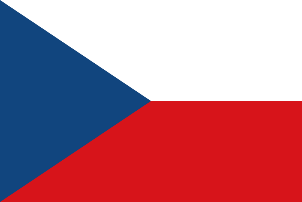 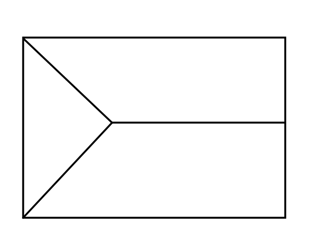 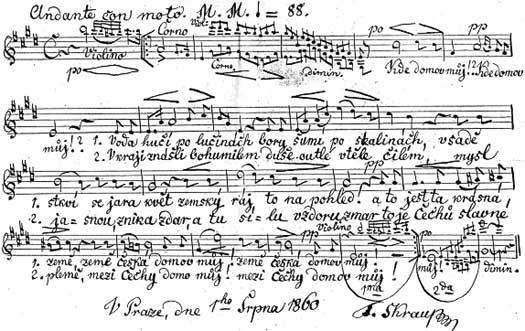 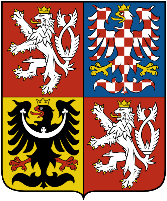 trikolora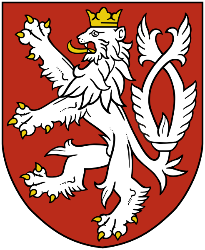 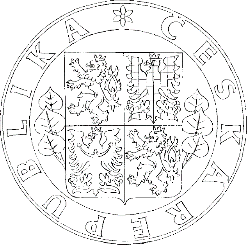 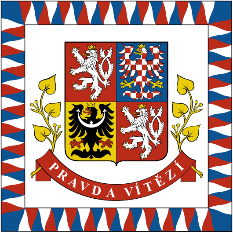 